STATE OF MAINE REQUEST FOR PROPOSALS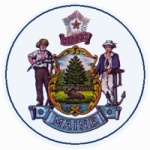 RFA AMENDMENT # 1RFA NUMBER AND TITLE:RFA #202302020 - FY2023 Substance Use Disorder Assistance ProgramRFA ISSUED BY:Department of Public SafetyAMENDMENT DATE:February 22, 2023PROPOSAL DUE DATE:March 23, 2023 no later than 11:59 p.m., local time (As Amended) PROPOSALS DUE TO:Proposals@maine.govDESCRIPTION OF CHANGES IN RFP (if any):Application deadline is amended.DESCRIPTION OF CHANGES IN RFP (if any):Application deadline is amended.REVISED LANGUAGE IN RFP (if any):All references to the Proposal Submission Date of March 9, 2023, no later than 11:59 p.m., local time, are amended to March 23, 2023, no later than 11:59 p.m., local time.REVISED LANGUAGE IN RFP (if any):All references to the Proposal Submission Date of March 9, 2023, no later than 11:59 p.m., local time, are amended to March 23, 2023, no later than 11:59 p.m., local time.All other provisions and clauses of the RFP remain unchanged.All other provisions and clauses of the RFP remain unchanged.